Name ____________________					           	IB SEHS Winter 2018Due: Please download a copy of this page and type your own individual results within the document...Do each task and bring in your results as you investigate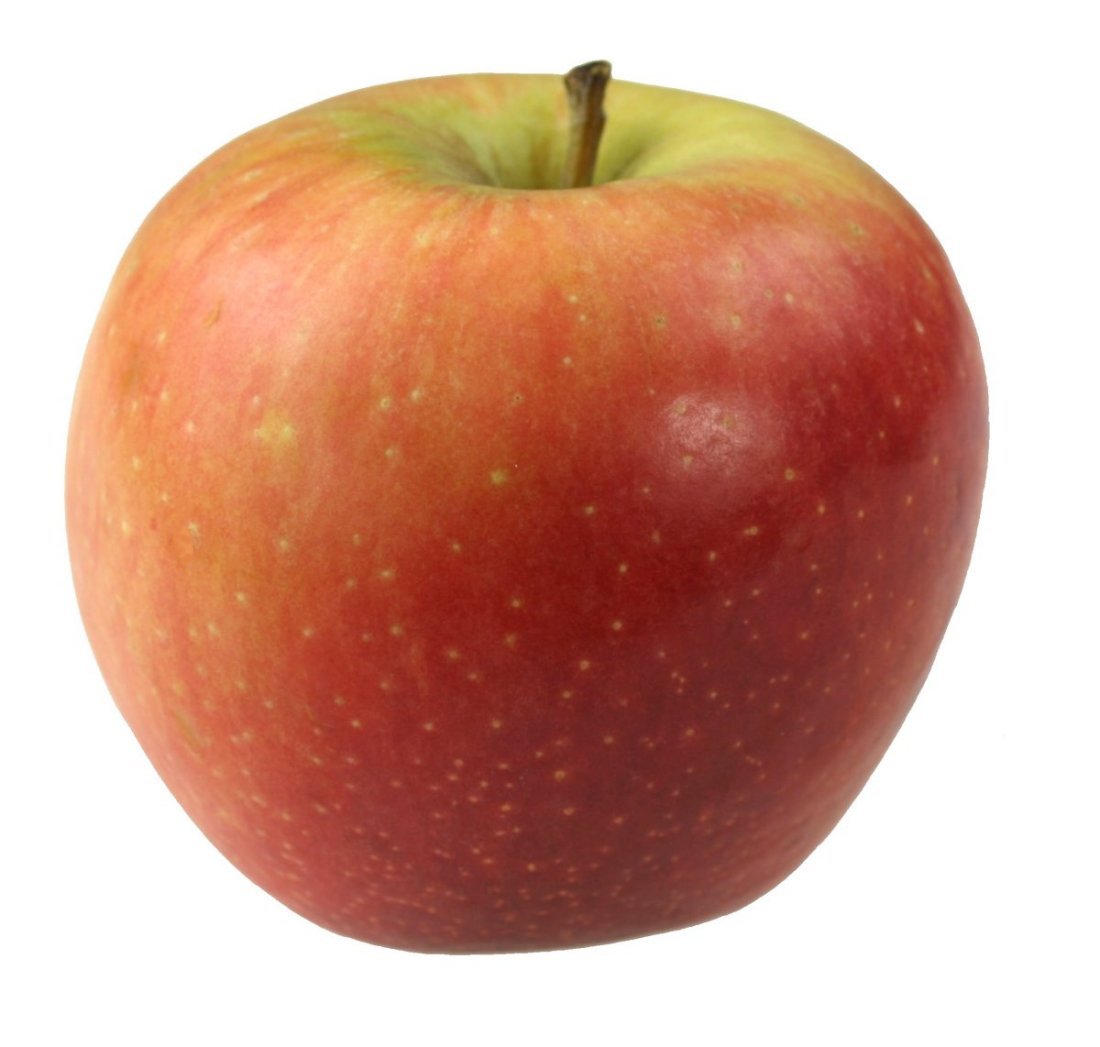 Task 1:    Tracking your food intake.  	You will need to track and log your food for four days.  You will need to be able to access or know what your nutrient intake was for Carbs, Fats and Proteins. You may use the link below or you may you an app on your phone like My Fitness Pal.  https://www.supertracker.usda.gov/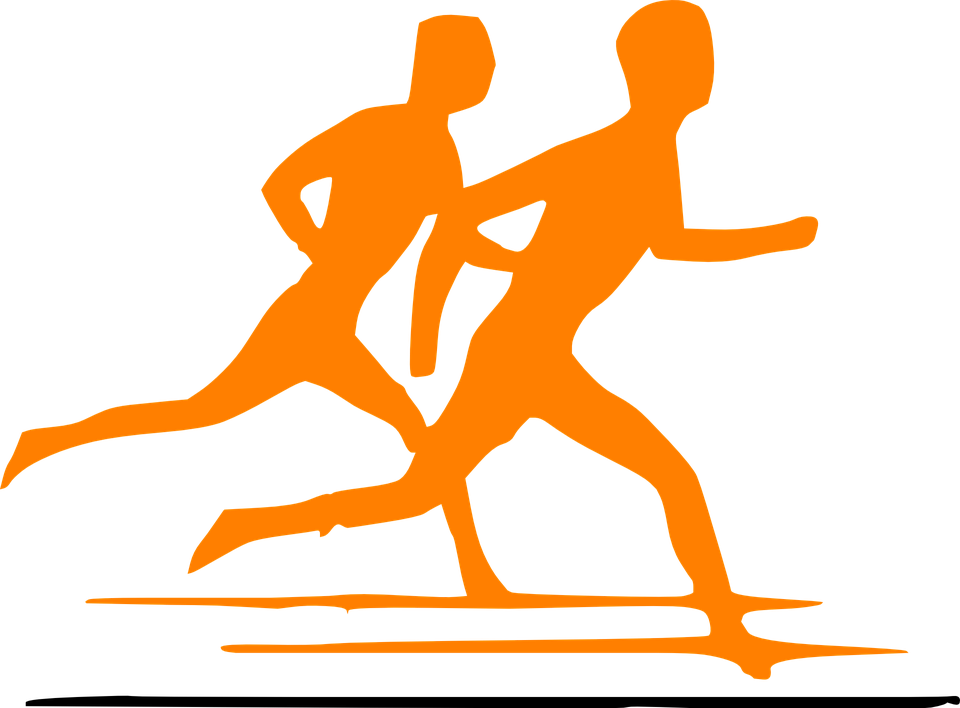 Task 2:  Calculate your own personal Basal Metabolic RateRead the following link then calculate out your own BMR (Show your work)http://dailyburn.com/life/health/how-to-calculate-bmr/2. 	 Please read the link below and take at least 4 key point noteshttp://www.eatright.org/resource/fitness/sports-and-performance/fueling-your-workout/basics-of-carbohydrate-loading-for-sports-performanceWhy was this interesting?Please read the link below and take at least 4 key point noteshttp://www.eatright.org/resource/fitness/sports-and-performance/fueling-your-workout/how-teen-athletes-can-build-muscles-with-proteinWhy was this interesting?Please read the link below and take at least 4 key point noteshttp://www.eatright.org/resource/fitness/sports-and-performance/fueling-your-workout/caffeine-and-exerciseWhy was this interesting?Please read the link below and take at least 4 key point noteshttp://www.eatright.org/resource/food/vitamins-and-supplements/dietary-supplements/supplements-and-ergogenic-aids-for-athletesI chose this one for a specific reason...Please tell me why this article is important….It’s short but still carries A LOT of weight.   Task 3The Three Metabolic Energy Systems http://www.ideafit.com/fitness-library/the-three-metabolic-energy-systemsPlease read the article above and jot down the appropriate notes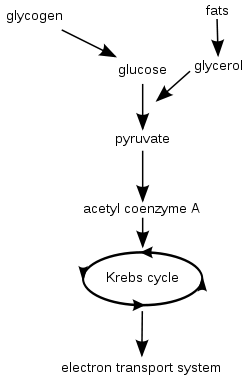 1.2. 3. DayCarbs (g)Fats (g)Proteins (g)Total Calories1234